ЗАЯВКАна участь у роботі I Всеукраїнської науково-практичної конференції здобувачів вищої освіти та молодих вчених“Фінансова політика України в умовах європейської інтеграції”Телефон оргкомітету:(032) 261-69-02, 067-79-37-619 – заступник декана з наукової роботи (Дубик Вікторія Яківна);067-722-84-06 – д.е.н., проф. Ватаманюк-Зелінська Уляна Зеновіївна.E-mail: conference_02.2020@ukr.netПоштова адреса:Факультет управління фінансами та бізнесу Львівський національний університет імені Івана Франка вул. Коперника, 3, м. Львів, 79000 МІНІСТЕРСТВО ОСВІТИ І НАУКИ УКРАЇНИ ЛЬВІВСЬКИЙ НАЦІОНАЛЬНИЙ УНІВЕРСИТЕТ ІМЕНІ ІВАНА ФРАНКА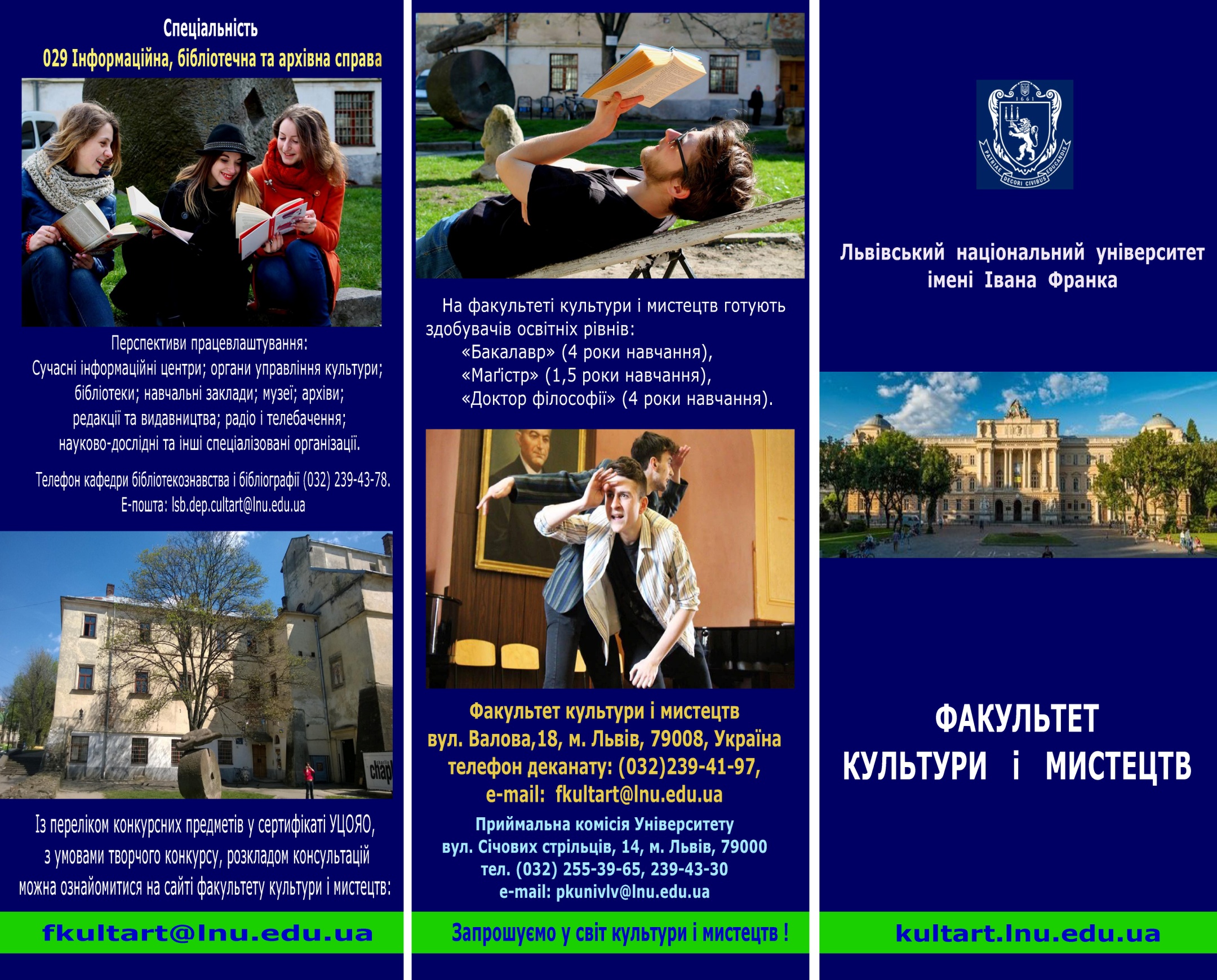 ФАКУЛЬТЕТ УПРАВЛІННЯ ФІНАНСАМИ ТА БІЗНЕСУкафедра державних та місцевих фінансівІНФОРМАЦІЙНЕ ПОВІДОМЛЕННЯI Всеукраїнська науково-практична конференція здобувачів вищої освіти та молодих вчених “Фінансова політика України в умовах європейської інтеграції”20 лютого 2020 рокуЛьвівКафедра державних та місцевих фінансів, факультету управління фінансами та бізнесу Львівського національного університету імені Івана Франка та наші партнериЗАПРОШУЄМОмолодих учених, аспірантів та студентів до участі в роботі I Всеукраїнської науково-практичної конференції здобувачів вищої освіти та молодих вчених“Фінансова політика України в умовах європейської інтеграції”яка відбудеться 20 лютого 2020 р.ТЕМАТИЧНІ НАПРЯМИ РОБОТИ КОНФЕРЕНЦІЇ:Фінансова політика: європейський досвід та стратегічні орієнтири для України.Бізнес та його розвиток в умовах європейської інтеграції: проблеми, перспективи та правові виміри.Цифрова економіка: тренди та перспективи.Публічне управління і адміністрування в умовах євроінтеграційних процесів.Облік, аналіз та фінансові розслідування: імплементація європейського досвіду в Україні. Соціально-економічні проблеми розвитку України в умовах євроінтеграціїРобочі мови конференції: українська, англійська.Форма проведення: дистанційна, безоплатна!УМОВИ УЧАСТІ В КОНФЕРЕНЦІЇ ТА ВИДАННЯ МАТЕРІАЛІВ Для участі в конференції необхідно до 18 лютого 2020 р. надіслати на електронну адресу conference_02.2020@ukr.net: заявку на участь за пропонованою формою; текст тез доповіді.Наявність перелічених документів є обов’язковою умовою включення тез доповіді до електронного збірника тез наукових доповідей учасників конференції.Кожному учаснику буде відправлений сертифікат учасника на електронну адресу, вказану у заявці. Увага! Автору буде надіслано повідомлення про отримання Вашого листа протягом двох днів. Якщо Ви не отримали повідомлення, відправте роботу повторно або з’ясуйте питання про отримання Вашого листа по вказаному нижче телефону. За додатковою інформацією звертатися: Факультет управління фінансами та бізнесу  conference_02.2020@ukr.netТелефон: (032) 261-69-02, 067-79-37-619ВИМОГИ ДО ОФОРМЛЕННЯ ТЕЗ ДОПОВІДЕЙТекстові файли подаються у форматі редактора Word, графічні файли – у форматах BMP, TIFF, PCX або JPEG. Файл повинен бути названий прізвищем учасника. Наприклад: «Петров_тези», «Петров_заявка».Тези мають бути надруковані шрифтом Times New Roman (кегль 12) на аркуші формату А4 з міжрядковим інтервалом 1,5. Поля –  з усіх сторін, сторінки не нумеруються.Оформлення тез здійснюється таким чином: прізвище та ініціали авторів, установа, місто (вирівнювання по правому краю, напівжирний курсив); назва доповіді (вирівнювання по правому краю, всі літери великі, напівжирний курсив); текстова частина, література. Приклад оформлення тез надсилається додатковим файлом.Обсяг тез доповідей – 2-3 повних сторінки.Тези, оформлені з порушенням цих вимог,не будуть розглянуті, про що буде повідомлено автора. Рукописи тез доповідей не редагуються.За науковий зміст і виклад матеріалу відповідає автор!!!СПОДІВАЄМОСЯ НА ВАШУ ЗАЦІКАВЛЕНІСТЬ ТА БАЖАЄМО УСПІХІВ!ПрізвищеПрізвищеПрізвищеПрізвищеІм’яІм’яІм’яІм’яПо батьковіПо батьковіПо батьковіПо батьковіНавчальний закладНавчальний закладНавчальний закладНавчальний закладКурс (рік) навчанняКурс (рік) навчанняКурс (рік) навчанняКурс (рік) навчанняТема доповіді Тема доповіді Тема доповіді Тема доповіді Тематичний напрямроботи№E-mailE-mailE-mailE-mailСлужб./дом. тел.Служб./дом. тел.Служб./дом. тел.Служб./дом. тел.Мобільний тел.Мобільний тел.Мобільний тел.Мобільний тел.Відомості про наукового керівника:Відомості про наукового керівника:Відомості про наукового керівника:Відомості про наукового керівника:Відомості про наукового керівника:ПрізвищеПрізвищеПрізвищеПрізвищеІм’яІм’яІм’яІм’яПо батьковіПо батьковіПо батьковіПо батьковіПосадаПосадаПосадаПосада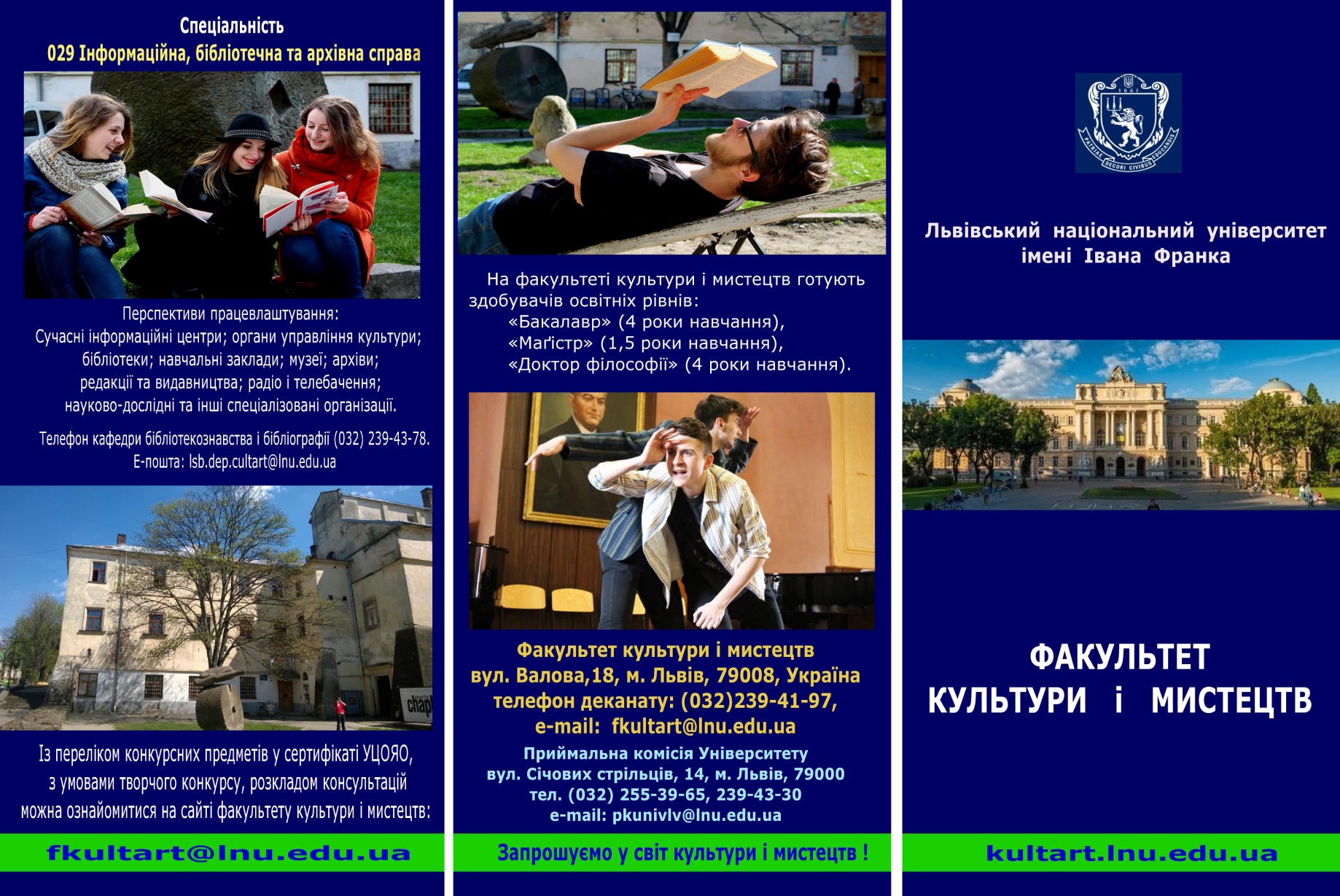 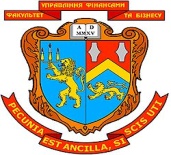 НАЦІОНАЛЬНИЙ ТЕХНІЧНИЙ УНІВЕРСИТЕТ УКРАЇНИ “КИЇВСЬКИЙ ПОЛІТЕХНІЧНИЙ ІНСТИТУТ ІМЕНІ ІГОРЯ СІКОРСЬКОГО”НАЦІОНАЛЬНИЙ ТЕХНІЧНИЙ УНІВЕРСИТЕТ УКРАЇНИ “КИЇВСЬКИЙ ПОЛІТЕХНІЧНИЙ ІНСТИТУТ ІМЕНІ ІГОРЯ СІКОРСЬКОГО”НАЦІОНАЛЬНИЙ ТЕХНІЧНИЙ УНІВЕРСИТЕТ УКРАЇНИ “КИЇВСЬКИЙ ПОЛІТЕХНІЧНИЙ ІНСТИТУТ ІМЕНІ ІГОРЯ СІКОРСЬКОГО”ІВАНО-ФРАНКІВСЬКИЙ НАЦІОНАЛЬНИЙ ТЕХНІЧНИЙ УНІВЕРСИТЕТ НАФТИ І ГАЗУ КРИВОРІЗЬКИЙ НАЦІОНАЛЬНИЙ УНІВЕРСИТЕТ ІВАНО-ФРАНКІВСЬКИЙ НАЦІОНАЛЬНИЙ ТЕХНІЧНИЙ УНІВЕРСИТЕТ НАФТИ І ГАЗУ КРИВОРІЗЬКИЙ НАЦІОНАЛЬНИЙ УНІВЕРСИТЕТ ІВАНО-ФРАНКІВСЬКИЙ НАЦІОНАЛЬНИЙ ТЕХНІЧНИЙ УНІВЕРСИТЕТ НАФТИ І ГАЗУ КРИВОРІЗЬКИЙ НАЦІОНАЛЬНИЙ УНІВЕРСИТЕТ УНІВЕРСИТЕТ МИТНОЇ СПРАВИ ТА ФІНАНСІВУНІВЕРСИТЕТ МИТНОЇ СПРАВИ ТА ФІНАНСІВУНІВЕРСИТЕТ МИТНОЇ СПРАВИ ТА ФІНАНСІВЛЬВІВСЬКИЙ ТОРГОВЕЛЬНО-ЕКОНОМІЧНИЙ УНІВЕРСИТЕТЛЬВІВСЬКИЙ ТОРГОВЕЛЬНО-ЕКОНОМІЧНИЙ УНІВЕРСИТЕТЛЬВІВСЬКИЙ ТОРГОВЕЛЬНО-ЕКОНОМІЧНИЙ УНІВЕРСИТЕТМІЖНАРОДНИЙ УНІВЕРСИТЕТ ФІНАНСІВМІЖНАРОДНИЙ УНІВЕРСИТЕТ ФІНАНСІВМІЖНАРОДНИЙ УНІВЕРСИТЕТ ФІНАНСІВ